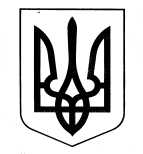 25 ПРИКОРДОННИЙ ЗАГІНДЕРЖАВНОЇ ПРИКОРДОННОЇ СЛУЖБИ УКРАЇНИН А К А ЗПро запровадження додаткових тимчасових обмеженьВ умовах збройної агресії російської федерації, участі у бойових діях та забезпеченні здійснення заходів з національної безпеки і оборони, у відповідності до повноважень, визначених пунктом 18 статті 20 Закону України «Про Державну прикордонну службу України» (зі змінами та доповненнями), статтею 24 Закону України «Про державний кордон України», пунктом 5 Положення про прикордонний режим, затвердженого постановою Кабінету Міністрів України від 27.07.1998 № 1147 (зі змінами та доповненнями) (далі – Положення про прикордонний режим), з метою якісного виконання завдань, покладених на Державну прикордонну службу України, в умовах воєнного стануНАКАЗУЮ:1. На період дії в країні воєнного стану до особливого розпорядження, на ділянці 25 прикордонного загону в межах Одеського, Білгород-Дністровського та Болградського контрольованих прикордонних районів Одеської області запровадити додаткові тимчасові обмеження на в’їзд, провадження робіт у прикордонній смузі, прикордонних контрольованих районах та плавання маломірних суден, інших плавзасобів у внутрішніх вод (акваторії водойм).2. Тимчасові обмеження на в’їзд, провадження робіт встановити у смузі місцевості між державним кордоном до її тилової лінії:в межах Одеського району (Додаток 1 «Смуга дії додаткових тимчасових обмежень в межах Одеського району»): розвилка польових доріг ЛИМАНСЬКЕ, ГРАДЕНИЦІ, насосна станція – східна околиця ГРАДЕНИЦІ по дорозі сполученням ЯСЬКИ – ЛИМАНСЬКЕ до перехрестя з вул. Степова – по вулиці до міждержавного пункту пропуску через державний кордон для автомобільного сполучення «Граденці» – західна околиця ГРАДЕНИЦІ – східний уріз берегової лінії озера Путрино – західна околиця ТРОЇЦЬКЕ до понтонного моста через річку Турунчук – східний берег річки Турунчук до річки Курудорова – по середині річки Курудорова – південно-західна околиця БІЛЯЇВКА – північно-західна околиця МАЯКИ до моста через річку Дністер – умовна пряма лінія, яка з’єднує міст в МАЯКИ через річку Дністер та поворот державного кордону в районі прикордонного знаку № 0608;в межах Білгород-Дністровського району (Додаток 2 «Смуга дії додаткових тимчасових обмежень в межах Білгород-Дністровського району»): насосна станція (прикордонний знак № 0611) – вздовж дороги до західної околиці УДОБНЕ – вздовж північної околиці УДОБНЕ (вздовж вулиці Дзержинського) до перехрестя доріг УДОБНЕ, КОЗАЦЬКЕ – дорога сполученням КОЗАЦЬКЕ, розвилка доріг КОЗАЦЬКЕ, СТАРОКОЗАЧЕ, БІЛГОРОД-ДНІСТРОВСЬКИЙ, пункт пропуску «Старокозаче» – умовна пряма лінія, яка з’єднує розвилка доріг КОЗАЦЬКЕ, СТАРОКОЗАЧЕ, БІЛГОРОД-ДНІСТРОВСЬКИЙ, пункт пропуску «Старокозаче» та перехрестя вулиць Кірова та Пушкіна в СТАРОКОЗАЧЕ – умовна пряма лінія, яка з’єднує перехрестя вулиць Кірова та Пушкіна в СТАРОКОЗАЧЕ та розвилку доріг СТАРОКОЗАЧЕ, КРУТОЯРІВКА, ПЕТРОВКА – по автомобільній дорозі до південної околиці КРУТОЯРІВКА – умовна пряма лінія, яка з’єднує південну околицю КРУТОЯРІВКА та південну околицю ФАРАОНІВКА – умовна пряма лінія, яка з’єднує південну околицю ФАРАОНІВКА та південну околицю ПЕТРОПАВЛІВКА – умовна пряма лінія, яка з’єднує південну околицю ПЕТРОПАВЛІВКА та південну околицю НОВОСЕЛІВКА;в межах Болградського району (Додаток 3 «Смуга дії додаткових тимчасових обмежень в межах Болградського району»): південна околиця НОВОСЕЛІВКА – умовна пряма лінія, яка з’єднує південну околицю НОВОСЕЛІВКА та південну околицю ЮР’ЇВКА – умовна пряма лінія, яка з’єднує південну околицю ЮР’ЇВКА та південну околицю НАДРІЧНЕ – умовна пряма лінія, яка з’єднує південну околицю НАДРІЧНЕ та південно-східну околицю СЕРПНЕВЕ – умовна пряма лінія, яка з’єднує південно-східну околицю СЕРПНЕВЕ та південно-східну околицю ТАРУТИНЕ – умовна пряма лінія, яка з’єднує південно-східну околицю ТАРУТИНЕ та південно-східну околицю ВИНОГРАДІВКА – умовна пряма лінія, яка з’єднує південно-східну околицю ВИНОГРАДІВКА та північно-східну околицю НОВА ІВАНІВКА – північно-східна околиця НОВА ІВАНІВКА.3. Заборонити в’їзд осіб в смугу місцевості визначену в пункті 2 Наказу, за винятком:осіб, які постійно або тимчасово проживають чи працюють в її межах, за умов наявності у них відповідних підтверджуючих документів;власників (орендаторів) земельних ділянок, які знаходяться у межах смуги, за умов наявності у них відповідних підтверджуючих документів, їх працівників та задіяної техніки згідно завірених представниками органів місцевого самоврядування списків і наявності документів, що посвідчують особу;осіб, що прямують транзитом з пунктів пропуску через державний кордон в інші райони, згідно з адміністративно-територіальним поділом України;осіб, що надали письмове запрошення близьких родичів (установ, організацій тощо), посвідчені в порядку, визначеному Законом України «Про нотаріат» або, яких зустрічають особисто особи, що постійно проживають (працюють) у смузі.4. Заборонити в смузі місцевості, яка визначена в пункті 2 Наказу:4.1. Провадження робіт, за винятком:сільськогосподарських та інших згідно з переліком, визначених пунктом 17 Положення про прикордонний режим, за умов завчасного інформування підрозділу охорони державного кордону про їх проведення та за наявності підтверджуючих документів;будівельних, що виконуються відповідно до міжнародних договорів, та на будовах державного значення, а також пов’язаних з ліквідацією наслідків стихійного лиха та осередків небезпечних інфекційних захворювань.4.2. Відпочинок населення, рибальство (за винятком ділянки місцевості вздовж р. ТУРУНЧУК від місця впадіння р. ШПАКОВЕ в р. ТУРУНЧУК до місця впадання р. ТУРУНЧУК в р. Дністер), та полювання, випас худоби.4.3. Скупчення транспортних засобів (більше двох), тривалі зупинки транспортних засобів (довше 20 хвилин), не пов’язані з технічними несправностями, на узбіччях доріг поза встановленими автомобільними стоянками, (за винятком транспортних засобів під керуванням місцевих жителів ГРАДЕНИЦІ при наявності документів, що підтверджують їх реєстрацію в ГРАДЕНИЦІ).4.4. Перевезення в транспортних засобах зброї та будь-яких засобів активної оборони без відповідних на те дозволів.4.5. Використання приладів нічного бачення, тепловізійної техніки, радіостанцій, крім установлених на спеціальній техніці та транспортних засобах спеціалізованого призначення (або зареєстрованих у встановленому порядку).4.6. Використання повітряних суден, без пілотованої техніки.5. Заборонити в’їзд (вхід) на ділянку автомобільної дороги ОДЕСА-РЕНІ на 48+600 та 60+300 км:особам в пішому порядку;особам – громадянам України чоловічої статі віком від 18 до 60 років, за винятком тих, що мають законні підстави для виїзду за кордон в пунктах пропуску;особам, які перевозять громадян України чоловічої статі віком від 18 до 60 років, які не мають законних підстав для виїзду за кордон в пунктах пропуску.5.1. Заборону визначену в пункті 5 Наказу не застосовувати до осіб, які рухаються на транспортних засобах, та:забезпечують підтримання життєдіяльності об’єктів інфраструктури;надають населенню послуги гуманітарного, соціального характеру під час виконання ними службових завдань в межах Одеського, Білгород-Дністровського та Болградського, Ізмаїльського контрольованих прикордонних районів Одеської області;є водіями вантажних транспортних засобів задіяних до міжнародних перевезень;мають попереднє погодження 25 прикордонного загону.Громадяни України зазначені в пункті 5.1. Наказу мають мати при собі документи, які зазначені в пунктом 7 Положення про прикордонний режим, та тимчасове посвідчення військовозобов’язаного (інший документ, який підтверджує постановку на військовий облік).6. Заборонити плавання усіх маломірних суден та інших плавзасобів, за винятком суден флоту рибної промисловості при наявності дозвільних документів на промисел, у межах внутрішніх вод (акваторії водойм):на КУЧУРГАНСЬКОМУ водосховищі – від урізу берегової лінії до державного кордону (Додаток 4 «Район заборони плавання маломірних плавзасобів в межах Кучурганського водосховища»);на р. ТУРУНЧУК – від місця впадіння р. ШПАКОВЕ в р. ТУРУНЧУК до державного кордону (Додаток 5 «Район заборони плавання маломірних плавзасобів на р. Турунчук»);на р. ДНІСТЕР – від автомобільного моста в МАЯКИ до державного кордону (Додаток 6 «Район заборони плавання маломірних плавзасобів на р. Дністер»);на ДНІСТРОВСЬКОМУ лимані – в межах усіє акваторії (Додаток 7 «Район заборони плавання маломірних плавзасобів в межах Дністровського лиману»).6.1. На інших ділянках р. ТУРУНЧУК, ДНІСТЕР та ДНІСТРОВСЬКОГО лиману в межах Одеського та Білгород-Дністровського контрольованих прикордонних районів, які не входять в межі визначені в пункті 6 Наказу, дозволити вихід маломірних суден та інших плавзасобів виключно в світлий час доби (в період з 06.00 до 18.00) за умов дотриманням наступних вимог:інформування підрозділу Держприкордонслужби, завчасно не пізніше ніж за 30 хвилин до їх виходу та про час безпосереднього повернення;наявності у них надійних засобів зв’язку з підрозділами Держприкордонслужби;у разі виникнення гострої необхідності та ускладненні обстановки щодо виконання вимог їх негайного повернення до визначених місць, тимчасової короткострокової заборони їх подальшого виходу.7. Дію додаткових тимчасових обмежень не поширювати на представників:військових формувань, утворених відповідно до Законів України, правоохоронних органів (підрозділів);органів (підрозділів) цивільного захисту, комунальних служб, швидкої медичної допомоги;інших суб’єктів державної та комунальної власності, що забезпечують підтримання життєдіяльності об’єктів інфраструктури та надають населенню послуги гуманітарного, соціального характеру під час виконання ними службових завдань в межах Одеського, Білгород-Дністровського та Болградського контрольованих прикордонних районів Одеської області, після попереднього погодження з керівництвом 25 прикордонного загону.8. Контроль за додержанням додаткових тимчасових обмежень у прикордонній смузі та контрольованих прикордонних районах в межах ділянки відповідальності здійснювати 25 прикордонним загоном і підпорядкованими підрозділами охорони державного кордону у взаємодії з територіальними органами (підрозділами) ГУНП України в Одеській області, органами виконавчої влади та місцевого самоврядування.9. Додаткові тимчасові обмеження в межах Одеського, Білгород-Дністровського та Болградського контрольованих прикордонних районів Одеської області ввести в дію після їх погодження і затвердження з моменту їх офіційного опублікування у регіональних та місцевих засобах масової інформації.Начальник 25 прикордонного загонуполковник			(підпис)			Володимир ГІДЗУЛА«11» квітня 2022 рокум. Білгород-Дністровський№ 447-АГ